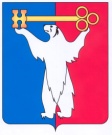 АДМИНИСТРАЦИЯ ГОРОДА НОРИЛЬСКАКРАСНОЯРСКОГО КРАЯПОСТАНОВЛЕНИЕ24.08.2021 				       г. Норильск 				           № 421О внесении изменений в постановление Администрации города Норильска от 12.04.2010 № 123В целях урегулирования отдельных вопросов, связанных с комплектованием муниципальных дошкольных образовательных учреждений муниципального образования город Норильск, в соответствии с Приказом Министерства просвещения Российской Федерации от 15.05.2020 № 236 «Об утверждении Порядка приема на обучение по образовательным программам дошкольного образования»,ПОСТАНОВЛЯЮ:Внести в Положение о порядке учета детей в целях определения их в муниципальные дошкольные образовательные учреждения муниципального образования город Норильск, утвержденное постановлением Администрации города Норильска от 12.04.2010 № 123 (далее - Положение), следующие изменения:Пункт 1.1 Положения изложить в следующей редакции:«1.1. Настоящее Положение разработано в соответствии с Конституцией Российской Федерации, Федеральным законом от 24.07.1998 № 124-ФЗ «Об основных гарантиях прав ребенка в Российской Федерации», Федеральным законом от 29.12.2012 № 273-ФЗ «Об образовании в Российской Федерации», Приказом Министерства просвещения Российской Федерации от 31.07.2020 № 373 «Об утверждении Порядка организации и осуществления образовательной деятельности по основным общеобразовательным программам - образовательным программам дошкольного образования», «Об утверждении санитарных правил СП 2.4.3648-20» «Санитарно-эпидемиологическими требованиями к организациям воспитания и обучения, отдыха и оздоровления детей и молодежи», утвержденными Постановлением Главного государственного санитарного врача Российской Федерации от 28.09.2020 № 28.».Пункт 1.5 Положения изложить в следующей редакции:«1.5. Дети с ограниченными возможностями здоровья, дети-инвалиды направляются в группы компенсирующей и комбинированной направленности МДОУ только с согласия родителей (законных представителей) на основании заключения территориальной психолого-медико-педагогической комиссии, справки учреждения медико-социальной экспертизы об установлении инвалидности (с программой реабилитации или абилитации ребенка инвалида).».1.3. В подпункте «б» пункта 2.1.1.2 Положения слова «краевое государственное бюджетное учреждение» заменить словами «краевого государственного бюджетного учреждения».1.4. Абзацы второй, третий пункта 2.2 Положения исключить.1.5. Пункт 2.5 Положения изложить в следующей редакции:«2.5. Ребенок имеет право преимущественного приема на обучение по основным общеобразовательным программам дошкольного образования в МДОУ, в котором обучаются его полнородные и неполнородные брат и (или) сестра.».1.6. В абзаце первом пункта 2.12 Положения слова «документа, удостоверяющего личность,» заменить словами «документа, удостоверяющего личность, и на основании заявления на выдачу направления в МДОУ по форме согласно приложению № 3 к настоящему Положению,».1.7. Абзац третий пункта 2.12 Положения дополнить предложением следующего содержания: «В случае отказа родителя (законного представителя) ребенка от выдачи направления в МДОУ последний предоставляет заявление об отказе от выдачи направления в МДОУ по форме согласно приложению № 4 к настоящему Положению.».1.8. В абзаце шестом пункта 2.12 Положения слова «обеспечивает соблюдение преимущественного права на прием на обучение в МДОУ братьев и (или) сестер, проживающих в одной семье и имеющих общее место жительства» заменить словами «обеспечивает соблюдение преимущественного права на прием на обучение по основным общеобразовательным программам дошкольного образования в МДОУ братьев и (или) сестер, указанных в пункте 2.5 настоящего Положения».1.9. Пункт 2.17 Положения исключить.1.10. Пункт 2.17 приложения № 1 к Положению считать пунктом 2.5 и изложить его в следующей редакции:«											          ».1.11. В приложении № 2 к Положению слова «на выдачу направления в образовательную организацию» заменить словами «о постановке на учет для определения в МДОУ».1.12. Дополнить Положение приложением № 3 «Заявление на выдачу направления в образовательное учреждение» согласно приложению № 1 к настоящему постановлению.1.13. Дополнить Положение приложением № 4 «Заявление об отказе от выдачи направления в образовательное учреждение» согласно приложению № 2 к настоящему постановлению.2. Опубликовать настоящее постановление в газете «Заполярная правда» и разместить его на официальном сайте муниципального образования город Норильск.3. Настоящее постановление вступает в силу после его официального опубликования в газете «Заполярная правда».Глава города Норильска 	  Д.В. КарасевКолин Андрей Геннадьевич43-72-00Приложение № 1к постановлениюАдминистрации города Норильскаот 24.08.2021 № 421Приложение № 3к Положениюо порядке учета детей в целяхопределения их в муниципальныедошкольные образовательныеучреждения муниципальногообразования город Норильск,утвержденномуПостановлениемАдминистрации города Норильскаот 12 апреля 2010 г. № 123Начальнику Управления общего и дошкольного образования Администрации города Норильска ________________________________________от 							Ф.И.О. заявителя проживающего по адресу:				 телефон: 						Заявлениена выдачу направления в МДОУПрошу выдать направление в образовательную организацию МБ(А)ДОУ «Детский сад № 			»									Моему ребенку 																								фамилия, имя, отчество (последнее – при наличии) Дата рождения ребенка (число, месяц, год рождения): 					Со сроками приема документов для зачисления моего ребенка в МБ(А)ДОУ ознакомлен(а) «	.»		20	года					  (				)дата		подпись заявителя 	расшифровка подписиПриложение № 2к постановлениюАдминистрации города Норильскаот 24.08.2021 № 421Приложение № 4к Положениюо порядке учета детей в целяхопределения их в муниципальныедошкольные образовательныеучреждения муниципальногообразования город Норильск,утвержденномуПостановлениемАдминистрации города Норильскаот 12 апреля 2010 г. № 123Начальнику Управления общего и дошкольного образования Администрации города Норильска ________________________________________от 							Ф.И.О. заявителя проживающего по адресу:			 телефон: 						Заявлениеоб отказе от выдачи направления в МДОУОтказываюсь от выдачи направления в образовательную организацию МБ(А)ДОУ «Детский сад № 			.»								Моему ребенку 																								Фамилия, имя, отчество (последнее – при наличии) Дата рождения ребенка (число, месяц, год рождения): 					Указываю следующую причину отказа (отметить нужное):	1. Отказ до комплектования 20		 года;  	2. Отказ до освобождения места в приоритетном МДОУ №                             ;	3. По состоянию здоровья ребенка.Со сроками и порядком восстановления в очереди моего ребенка ознакомлен(а) и согласен(а). «	»		20	года					  (				)дата		подпись заявителя     расшифровка подписиПункт 2.5 ПоложенияПункт 2.5 Положениядля детей, имеющих преимущественное право на прием на обучение по основным общеобразовательным программам дошкольного образования в МДОУ, в котором обучаются его полнородные и неполнородные брат и (или) сестра- свидетельство о рождении ребенка (брата и (или) сестры) 